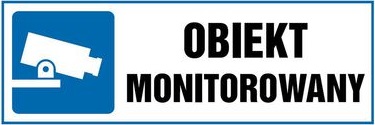   Ikona - „Obiekt monitorowany” umieszczona przy wejściach do obszarów objętych monitoringiem wizyjnym 
w Śląskim Oddziale Wojewódzkim Narodowego Funduszu Zdrowia z siedzibą w Katowicach.KLAUZULA INFORMACYJNADOTYCZĄCA PRZETWARZANIA DANYCH OSOBOWYCH PRZEZ ŚLĄSKI ODDZIAŁ WOJEWÓDZKI NARODOWEGO FUNDUSZU ZDROWIA W ZWIĄZKU Z FUNKCJONOWANIEM MONITORINGU WIZYJNEGO  Zgodnie z art. 13 ust. 1 i 2 Rozporządzenia Parlamentu Europejskiego i Rady (UE) 2016/679 z dnia 27 kwietnia 2016 r. w sprawie ochrony osób fizycznych w związku z przetwarzaniem danych osobowych 
i w sprawie swobodnego przepływu takich danych oraz uchylenia dyrektywy 95/46/WE (Ogólne rozporządzenie o ochronie danych) (dalej: RODO), podajemy następujące informacje:        ● ADMINISTRATOREM DANYCH OSOBOWYCH jest:Narodowy Fundusz Zdrowia, reprezentowany przez Dyrektora Śląskiego Oddziału Wojewódzkiego NFZ, w zakresie danych osobowych przetwarzanych w Oddziale Wojewódzkim, z którym mogą się Państwo skontaktować w następujący sposób: listownie na adres siedziby administratora: ul. Kossutha 13, 40-844 Katowice, za pomocą platformy ePUAP,e-mailem: sekretariat@nfz-katowice.pl. ● INSPEKTOR OCHRONY DANYCHW sprawach dotyczących przetwarzania Państwa danych przez Śląski Oddział Wojewódzki NFZ można kontaktować się z Inspektorem Ochrony Danych w  następujący sposób:listownie na adres siedziby administratora: ul. Kossutha 13, 40-844 Katowice,telefonicznie: 32 735-19-21,e-mailem: IOD@nfz-katowice.pl. ● CEL I PODSTAWY PRZETWARZANIAMonitoring wizyjny obejmuje budynek oraz jego otoczenie i stosowany jest w celu ochrony osób i mienia oraz zapewnienia właściwego poziomu bezpieczeństwa fizycznego, obiektów i systemów, w których przetwarzane są informacje będące w posiadaniu Narodowego Funduszu Zdrowia oraz w których przechowywane są urządzenia do ich przetwarzania.Rejestracji i zapisowi na nośnikach podlega wyłącznie obraz z kamer systemu monitoringu wizyjnego, nie rejestruje się dźwięku (fonii).Podstawą prawną przetwarzania Państwa danych jest w szczególności: RODO, w szczególności art. 6 ust. 1 lit c;ustawa z dnia 10 maja 2018 r. o ochronie danych osobowych; ustawa z dnia 16 grudnia 2016 r. o zasadach zarządzania mieniem państwowym.● ODBIORCY DANYCH OSOBOWYCHOdbiorcą Państwa danych osobowych mogą być podmioty posiadające upoważnienie do pozyskiwania danych osobowych na podstawie przepisów prawa powszechnie obowiązującego. Dane osobowe mogą zostać przekazane podmiotom, z którymi administrator danych osobowych zawarł umowę powierzenia przetwarzania danych osobowych. Administrator danych osobowych nie zamierza przekazywać Państwa  danych osobowych do państwa trzeciego.● OKRES PRZECHOWYWANIA DANYCHPaństwa dane osobowe utrwalone na nagraniach będą przechowywane przez okres nie dłuższy niż 14 dni 
i po tym czasie zostaną zapisane nowymi nagraniami. W przypadku, w którym nagranie stanowi dowód 
w postępowaniu prowadzonym na podstawie przepisów prawa, termin ten ulega przedłużeniu do czasu prawomocnego zakończenia postępowania. Po upływie tego okresu nagrania zawierające dane osobowe, podlegają usunięciu.● PRAWA OSÓB, KTÓRYCH DANE DOTYCZĄW odniesieniu do danych przetwarzanych we wskazanym celu, Wnioskodawcy przysługuje:prawo dostępu do treści swoich danych (W celu określenia czy wniosek kierowany jest przez uprawnioną osobę oraz potwierdzenia tożsamości, administrator danych osobowych może poprosić o dodatkowe informacje); ograniczenia przetworzenia;prawo do wniesienia skargi do Prezesa Urzędu Ochrony Danych Osobowych.Każde z w/w żądań zostanie indywidualnie rozpatrzone, zgodnie z RODO.● INFORMACJA O WYMOGU PODANIA DANYCHPrzebywanie w granicach obszaru objętego systemem monitoringu wizyjnego wiąże się z możliwością rejestracji wizerunku na powyższych zasadach.● INFORMACJA W ZAKRESIE ZAUTOMATYZOWANEGO PODEJMOWANIA DECYZJI ORAZ PROFILOWANIA      Państwa dane nie posłużą do zautomatyzowanego podejmowania decyzji jak również profilowania.